Satu Oknum Pejabat Diduga Tak Kooperatif Laporkan Harta Kekayaan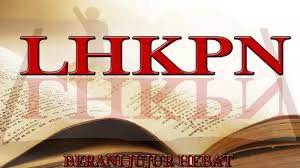 https://bkpsdm.majalengkakab.go.id/Mataram (Suara NTB) – Badan Kepegawaian dan Pengembangan Sumber Daya Manusia (BKPSDM) mempercepat penyelesaian pelaporan harta kekayaan penyelenggara negara (LHKPN) di Lingkup Pemkot Mataram. Hal ini terkendala karena satu pejabat tak kooperatif melaporkan harta kekayaannya. Tim akan merekomendasikan penurunan pangkat.Data admin pelaporan LHKPN Kota Mataram tanggal 16 Maret 2020, sejumlah 974 pejabat Lingkup Pemkot Mataram telah melaporkan harta kekayaannya. Grafik penyampaian di bulan Januari 357 orang. Meningkat 70 persen di bulan Februari 575 orang dan 42 orang di bulan Maret.Target 100 persen sebelum bulan Maret terkendala. Sebab, 0,10 persen atau satu pejabat memiliki tingkat kepatuhan rendah atau tidak kooperatif melaporkan harta kekayaannya.Dari total 974 pejabat wajib lapor. 0,72 persen atau 7 orang pejabat masih tahap verifikasi, 21,56 persen atau 210 perlu perbaikan, 103 atau 10,57 persen sudah diperbaiki, 2,16 persen atau 21 orang terverifikasi lengkap dan 633 orang atau 64,99 persen diumumkan lengkap.Baiq Nelly Kusumawati selaku Kepala BKPSDM menyampaikan, progres LHKPN pejabat Lingkup Pemkot Mataram, hari ini (kemarin,red) akan dilaporka ke pejabat pembina kepegawaian. Target sebelum 31 Maret harus tuntas 100 persen terkendala karena satu pejabat belum melaporkan kekayaannya. Inspektorat sedang turun mengecek ke lapangan.“Ini bentuk tanggugjawab kita saja. Sebelum 31 Maret harus tuntas 100 persen,” kata Nelly ditemui, Rabu, 18 Maret 2020. Oknum pejabat belum melaporkan harta kekayaan itu adalah EZ, Kepala Bidang pada Dinas Lingkungan Hidup. Admin di instansi maupu BKPSDM telah berupaya mengkonfirmasi. Tidak diketahui kendala teknis yang bersangkutan. Pelaporan kekayaan di 2019 dinyatakan lengkap.Nelly menegaskan, sikap tak kooperatifnya pejabat tersebut akan dilaporkan ke Sekretaris Daerah dan Pejabat Pembina Kepegawaian. Tim akan memberikan surat peringatan pertama hingga ketiga. Jika tetap tidak merespon akan diambil tindakan tegas berdasarkan Perda Nomor 26 Tahun 2019. Sanksinya berupa penurunan pangkat satu tingkat hingga penundaan gaji berkala.“Sudah kita hubungi. Jawabnya segera diisi. Kita ndak tahu kendalanya apa. Ini masih abu-abu. Padahal tahun lalu LHKPN sudah lengkap. Tinggal diperbaiki saja,” jawabnya. Nelly menegaskan, grafik LHKPN juga akan dijadikan acuan untuk menentukan zona merah pada SKPD yang lelet melaporkan kekayaannya. Sejauh ini, Kecamatan Selaparang masuk zona merah. Sebab, banyak pejabat yang terlambat melapor. (cem)Sumber :https://www.suarantb.com/, Satu Oknum Pejabat Diduga Tak Kooperatif Laporkan Harta Kekayaan, 19 Maret 2020; Catatan :Berdasarkan Pasal 1 Peraturan Komisi Pemberantasan Korupsi Republik Indonesia Nomor 07 Tahun 2016 Tentang Tata Cara Pendaftaran, Pengumuman,  Dan Pemeriksaan Harta Kekayaan  Penyelenggara  Negara:Harta  Kekayaan   adalah   harta   benda  berupa  benda bergerak atau tidak bergerak, berwujud atau tidak berwujud,  termasuk  hak  dan  kewajiban  lainnya  yang dapat  dinilai  dengan  uang  yang  dimiliki  oleh Penyelenggara   Negara   beserta  istri/ suami   dan   anak yang  masih  dalam  tanggungan  Penyelenggara  Negara, baik   atas  nama Penyelenggara Negara  atau  orang lain, yang   diperoleh sebelum   dan   selama   Penyelenggara Negara  memangku jabatannya.Laporan Harta Kekayaan Penyelenggara Negara untuk selanjutnya   disebut   dengan   LHKPN   adalah   laporan dalam  bentuk  cetak  dan/ atau  bentuk lainnya  tentang uraian dan  rincian informasi mengenai Harta Kekayaan, data  pribadi,  termasuk  penghasilan,  pengeluaran  dan data   lainnya    atas    Harta   Kekayaan   Penyelenggara Negara.Penyelenggara  Negara adalah  Pejabat  Negara yang menjalankan  fungsi eksekutif,  legislatif,  atau yudikatif, dan   pejabat   lain   yang  fungsi   dan   tugas   pokoknya berkaitan dengan penyelenggaraan negara atau  pejabat publik lainnya sesuai dengan ketentuan  peraturan perundang-undangan  yang berlaku.Berdasarkan Pasal 4 Peraturan Komisi Pemberantasan Korupsi Republik Indonesia Nomor 07 Tahun 2016 Tentang Tata Cara Pendaftaran, Pengumuman,  Dan Pemeriksaan Harta Kekayaan  Penyelenggara  Negara, Penyelenggara   Negara   wajib   menyampaikan  LHKPN kepada KPK yaitu  pada saat:pengangkatan     sebagai     Penyelenggara    Negara pada saat pertama  kali  menjabat;pengangkatan    kembali    sebagai    Penyelenggara Negara   setelah  berakhirnya   masa  jabatan  atau pensiun;  atauberakhirnya  masa jabatan  atau  pensiun  sebagai Penyelenggara  Negara.Penyam paian    LH KPN    sebagai m ana   dim aksud   pada ayat  1    disam paikan dalam jangka waktu  paling lambat 3 (tiga) bulan terhitung sejak saat   pengangkatan pertama/pengangkatan kembali/berakhirnya jabatan sebagai  Penyelenggara  Negara.Selanjutnya berdasarkan Pasal 5 Peraturan Komisi Pemberantasan Korupsi Republik Indonesia Nomor 07 Tahun 2016 Tentang Tata Cara Pendaftaran, Pengumuman,  Dan Pemeriksaan Harta Kekayaan  Penyelenggara  Negara, Penyampaian    LHKPN    selama   Penyelenggara    Negara menjabat   dilakukan   secara periodik   setiap    1 (satu) tahun  sekali atas  Harta Kekayaan  yang diperoleh sejak tanggal  1 Januari  sampai  dengan  tanggal 31 Desember. dalam   jangka    w aktu   paling lambat tanggal  31  Maret tahun berikutnya.